App-3THE COMPANIES ACT, 2017THE COMPANIES REGULATIONS, 2024[Section 42 and Regulation 97 & 30]APPLICATION FOR GRANT OF LICENSE UNDER SECTION  42 OF THE ACT PART-IPART-IIProposed name of the association  If yes, state the following:* Applicable to subscribers other than natural persons**applicable in case of nominee directorNote: 	minimum required start-up donation shall be in the form of cash only to be deposited through proper banking channel.*Attach letters of consent/letters of intent/letters of commitment in support of above statementPART-IIIEnclosures:Copy of national identity card (NIC)/ NICOP/valid passport (in case of foreigner) of each promoter, proposed directors and proposed chief executive officer;Curriculum vitae of each promoter, proposed directors and proposed chief executive officer as per Appendix-A to this Application;An affidavit by each promoter, proposed directors and proposed chief executive officer as per Appendix-B to this Application;A copy of the draft memorandum and articles of association as per Table F of the First Schedule to the Act;A letter of authority on stamp paper of requisite value as per Appendix-C to this application by all the promoters in favor of either one of them or an authorized intermediary to present the application before the Commission on their behalf, and to make other amendments, additions, corrections etc., in the documents and also to collect license; Copy of availability of name letter issued by the registrar indicating that the proposed name is available; If the association is already registered under any other law for the time being in force, the following shall also be annexed with the application:a copy of the audited balance sheet, income and expenditure account and the annual report on the working of the association for the financial year immediately preceding the date of the application; copy of certificate of registration or any document evidencing registration under any other law, duly certified by relevant authority;resolution of all existing members for the proposed change of status along with names of proposed members of the section 42 company being formed;list of members of the association, duly certified by relevant authority; latest copy of its constitution or charter or statute, duly certified by relevant authority;list of all pending disputes among the members and pending court cases filed by or against the association with brief description thereof, if any.Original challan or other evidence of payment of fee specified in Seventh Schedule of the Act (not applicable in case of online filing)Appendix-A to App-3THE COMPANIES ACT, 2017THE COMPANIES REGULATIONS, 2024 [Regulations 97]Information to be provided by promoters, proposed directors/directors, proposed chief executive officer/chief executive officer of the CompanyNote: If needed, separate extra sheets can be used for each itemAppendix-B to App-3THE COMPANIES ACT, 2017THE COMPANIES REGULATIONS, 2024 [Regulations 97]AFFIDAVIT / UNDERTAKINGI, Mr./Miss./Mrs. (name of promoter/member/proposed director/director/proposed chief executive officer/chief executive officer), resident of _____________ and holding NIC/Passport No_______, do hereby state on solemn affirmation as under that I:-am eligible to act as (promoter/member/director/chief executive officer) of M/s.____________ (proposed) according to fit and proper criteria specified in the Regulations;have sufficient skills, expertise and resources for the attainment of object of the association/company; shall contribute a reasonable amount but not less than Rs.200,000/- as startup donation to the association/company. The same shall be deposited in the company’s account within a period of six months of its incorporation which shall be used for the attainment of its object(s) and shall not be refundable to the promoters, directly or indirectly; shall ensure that the funds raised shall be spent for objects of the association/company and for other ancillary purposes;am fully aware of the affairs of the association/company; andam fully aware of the contents of application for grant of license under these Regulations and whatsoever stated in the application and accompanied documents is true and correct and nothing has been concealed in the application.DeponentSignature:________________________Dated:___________________________Witness to the above:Signature:________________________Name:___________________________NIC:___________________________Address:_________________________________________________________[To be filed on stamp paper of requisite value duly verified by an Oath Commissioner]Appendix-C to App-3THE COMPANIES ACT, 2017THE COMPANIES REGULATIONS, 2024[Regulations 97]LETTER OF AUTHORITYWe, the undersigned promoters of the association M/S <………………………………………………………………….>, do hereby authorize <…………………………………………….> one of the promoters of the association; or <…………………………………………….> a registered/authorized intermediary; whose specimen signature is appended herein below to present us before the Securities and Exchange Commission of Pakistan to submit application/ documents for grant of license under section  42 of the Companies Act, 2017, and to make necessary amendments required by the SECP, to collect license, and to sign and give necessary explanation on our behalf in relation to the above and the allied matters.Note: If the promoter is a subscriber other than a natural person, Board resolution authorizing the person/intermediary to be annexed.____________________________Name and signature of authorized promoter/registered/authorized intermediary[To be filed on stamp paper of requisite value] (To be completed by the applicant in block letters.)1.Fee Payment Details1.1Challan No1.2Amount (Rs.)Name 2.2Whether the association is already registered -YesNoi.Name of existing registered entityii.Entity registered as(State whether society, trust, etc.)iii.Registration authorityiv.        Status of existing entity after incorporation of proposed companyTakeover by proposed company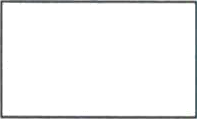 Closure of existing entity               2.3Particulars of promoters/proposed directors/proposed CEO:Name and surname (present and former) in fullCNIC/NICOP (in case of Pakistani national) or Passport No (in case of foreigner)*Incorporation/ Registration NumberNationality (with former nationality and nationality of the origin, if different)OccupationResidential address/ registered office address (in case of a subscriber other than a natural person)NTN (in case of director, where applicable)Designation (Director/ Subscriber/ CEO) Please specifyNature of directorship (appointed, nominee/ independent/ other)Name of entity nominating the director**No of shares subscribed, only in case of company having share capital(for promoter)2.4Details of donation by promoters and other persons:S#Funds/donationsName of donorCNIC No./passport No. (in case of foreign national) of donorAmount1.Donations and grant – Local (if any)In cashIn kind2.Donations and Grants – Foreign (if any)*i.In cashii.In kind3.Members’ donations — Start-up (mandatory)i.iiiii4.Othersi.iiiii2.5Declaration by the applicantI do hereby solemnly and sincerely declare that: I have been authorized as declarant by the promoters;all the requirements of the Companies Act, 2017, and Associations with Charitable and Not For Profit Objects Regulations, 2018 have been complied with;I make this solemn declaration conscientiously believing the same to be true.3.1Signature 3.2Name of Authorized Promoter/ Authorized Intermediary3.3Registration No of Authorized Intermediary, if applicable3.4Contact details of the applicant, i.e. address, email and cell No. etc.Address:3.4Contact details of the applicant, i.e. address, email and cell No. etc.Email:3.4Contact details of the applicant, i.e. address, email and cell No. etc.Cell No.DayDayMonthMonthYearYearYearYear3.5Date1Profile1.1Name in Full including former name:1.2Nationality1.3NIC No or Passport No (in case of foreign national)1.5Contact details:1.5.1Residential Address1.5.2Business Address1.5.3Telephone Number1.5.4Mobile Number1.5.5Fax Number1.5.6Email address1.6Academic and Professional Qualifications1.7StatusPromoter 	Director             Chief Executive Officer             2Experience Detail:Experience Detail:Experience Detail:S#Name of organizationDesignationWork responsibilities related to objects of proposed company (mention reference of clause number of draft MoA)From (period latest to old)ToNameSignaturePromoter-1Promoter-2Promoter-3Witness